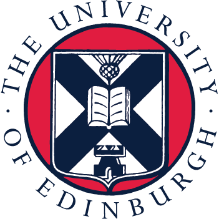 EDINBURGH UNIVERSITY SPORTS UNIONCONSTITUTION REASON FOR CHANGES FORM 2024To submit a change to your Constitution you must:Inform sports.president@ed.ac.uk at least one week in advance of your AGM of any major constitutional changes you plan to make, such as altering committee roles or changing quorum.Complete and upload this document, alongside your AGM minutes and a non-highlighted version of your new constitution, to the AGM Completion form before 9am Thursday 29th February.CLUB NAME –  Please provide a brief explanation as to the reason(s) behind the constitutional changes: You must also copy and paste below here:A copy of the Member Club’s ‘new’ Constitution where specific changes have been highlighted, with anything being removed highlighted also.  PLEASE INSERT YOUR HIGHLIGHTED CONSTITUTION